ГУФСИН России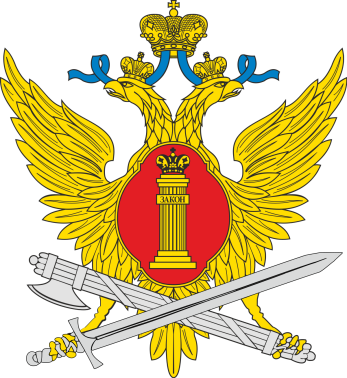 по Красноярскому краю приглашает студентов техникума пройти отбор кандидатов на поступление на очную форму обучения в ВОУ ФСИН России, по направлениям:- Юриспруденция- Правоохранительная деятельность- Экономическая безопасность- Тыловое обеспечение- Психология служебной деятельности- Зоотехния- Инфокоммуникационная безопасность телекоммуникационных системСрок обучения в зависимости от выбранного направления подготовки составляет 4 года или 5 летЗачисление на обучение осуществляется по результатам сдачи ЕГЭ или по результатам вступительных испытаний (при наличии диплома о СПО)Преимущества обучения в институтах ФСИН России:- бесплатное получение высшего образования- курсанты на весь период обучения обеспечиваются денежным довольствием от 16-25 тыс.руб- бесплатное проживание в общежитии- бесплатное трехразовое питание- бесплатное обмундирование (форменная одежда)- отсрочка от прохождения службы в ВС РФ по призыву- после окончания обучения выпускникам присваивается специальное звание «лейтенант внутренней службы»- гарантированное трудоустройство в Красноярском краеК/т: (8-391) 267-84-07 – Гурков Сергей Михайловичwww.24.fsin.gov.ru/vacancy